Бюджетное учреждение Ханты – мансийского автономного округа – Югры«Сургутский районный центр социальной помощи семье и детям»                                               УТВЕРЖДЕНО                                                                                        Решением методической комиссии                                                              бюджетного учреждения ХМАО – Югры» Сургутский районный                                                                   центр социальной помощи                                             семье и детям»                                                                                  протокол от «__»_______2021 № ___                                                                                    Председатель методической комиссии                                                                      ______________Н.Ф. Иванова                                                                     ____________________2021г.
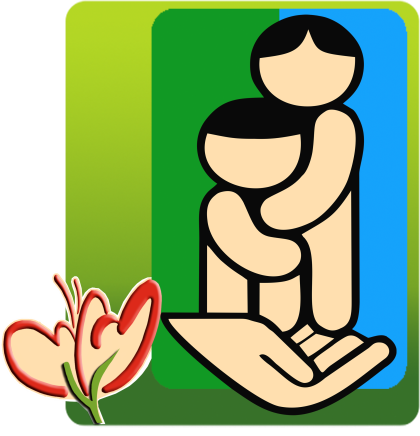 
«ТРАЕКТОРИЯ УСПЕХА»технология социально-бытовой реабилитации несовершеннолетних
Автор технологии: Казакова Оксана Валерьевна, заведующий отделением психологической помощи гражданам,гп. Барсово, Сургутский район2021 годΙ. Пояснительная записка1. АктуальностьОткрытие столярной мастерской продиктовано необходимостью решения задач профессиональной ориентации и социальной адаптации детей подростков, находящихся в трудной жизненной ситуации, социально-опасном положении, а также для детей подростков оставшихся без попечения родителей.Столярное дело способствует формированию более устойчивого внимания и воздействует на эмоционально-волевую сферу в направлении коррекции самооценки, воспитания осознанной целеустремлѐнности и настойчивости в сочетании с терпеливостью, усидчивостью и более критичным отношением r своему труду и его результатам.Кроме того, занятия по данной технологии способствует формированию у несовершеннолетних: планировать последовательность действий; контролировать ход работы; обучение стандартным приѐмам труда и привитие воспитанникам соответствующих навыков; воспитание устойчивого положительного  отношения  к  труду  и  формирование  ответственности, добросовестности, чувства коллективизма, бережного отношения к инструментам, оборудованию и рабочей одежде. Технология  построена по операционно-комплексному принципу, когда воспитанники с приемами труда знакомятся предварительно при выполнении несложных упражнений. В дальнейшем эти приѐмы используются в комплексных практических работах.С учетом специфики состава детей, на занятиях даются теоретическиесведения об инструментах, оборудовании и технологических процессах. Данная технология предусматривает выполнение практических работ на занятии.Это, прежде всего, обучение стандартным навыкам и нормативно одобренным приѐмам, обеспечивающим безопасный и производительный труд.Направленность данной технологии – коррекция интересов и склонностей, самооценки, внутрисемейных отношений, социальной ситуации развития; формирование готовности к обучению. 2. Целевая группа: несовершеннолетние в возрасте 10 – 17 лет, находящиеся в трудной жизненной ситуации, социально опасном положении.3. Цель: формирование у несовершеннолетних интереса к работе по изготовлению изделий по столярному делу 4. Задачи: развитие интереса к знаниям, потребности в творческом труде; формирование у подростков основ культуры умственного и физического труда, представлений об основных столярных материалах и инструментах; обучение соблюдению техники безопасности при выполнении столярных работ и поддержанию порядка на рабочем месте;содействие становлению и развитию несовершеннолетнего в целях достижения удовлетворенности своим трудом и социальным статусом, реализации  своего потенциала, обеспечения достойного уровня жизни.5. Формы  работы:5.1. Индивидуальные: индивидуальная консультация;беседа;наблюдение;выполнение практического задания.5.2. Групповые:групповая консультация;наблюдение;выполнение практического задания.ΙΙ. Содержание технологии1. Этапы реализации1.1. Организационный (01.12.2020 – 31.12.2020):изучение опыта по социально-бытовой реабилитации несовершеннолетних;составление плана и графика занятий;программно-методическое обеспечение технологии.1.2. Практический (11.01.2021 – 10.01.2022):реализация основных мероприятий  технологии.1.3. Аналитический (10.01.2022 – 10.02.2022):подведение итогов работы реализации технологии, анализ результатов работы.Столярное дело как один из видов труда имеет прежде всего, коррекционно-развивающее значение, так как эта кропотливая работа корректирует мелкую моторику, а также позволяет формировать у ребят качественное отношение к труду, прививает целеустремленность, внимательность, развивает самостоятельность. На занятия производится набор детей в возрасте от 10 до 17 лет. Посещение занятий по столярному делу дает ребятам понять, являются ли они натурой творческой, обладают ли терпением, способностью к достижению цели, интересны ли им будут профессии, связанные с обработкой древесины, художественной обработкой древесины. На занятиях, допускается постоянное общение между детьми, воспитываются и укрепляются высокие нравственные качества: взаимопомощь, ответственность за себя, и за окружающих, доброта, честность. Воспитание и осознание в себе этих качеств поднимает личную самооценку, что очень важно для данного возраста.Место проведения занятий – «Столярная мастерская» в БУ «Сургутский районный центр социальной помощи семье и детям» г.п. Барсово, соответствующий нормам техники безопасности. Во время выполнения работ должны быть освоены все приемы обработки материалов: отделка изделий из древесины, художественная обработка древесины, работа с пластиком (3D принтер) запланированные на данный период. Для достижения высоких результатов используются разнообразные методы и формы работы. В одних случаях используется демонстрация наглядного пособия и подробное словесное объяснение, в других – самостоятельное изучение приемов и последовательности выполнения изделия.Обработка древесины – один из распространенных видов декоративно-прикладного искусства. Оно постоянно развивается благодаря таланту мастера, работающего в Учреждении и совершенствованию деревообрабатывающего оборудования.Продолжительность занятия 40 минут 1 раз в неделю.Наполняемость групп до 5 человек. Возраст учащихся 10 – 17 лет.Труд несовершеннолетних в рамках данной технологии  носит творческий характер, способствует приобретению и активному использованию знаний, формированию технологической и художественной культуры.Технология обучения включает в себя: историю возникновения столярного дела, приемы обработки дерева, характеристику современных станков и оборудования, применения древесины для оформления интерьера и в отделки изделий, применение современных 3D принтеров.Ребята, впервые занимающиеся технологией обработки, выполняют проект на образцах или небольших изделиях, разработанных мастером по столярному делу.Совместная творческая работа мастера и несовершеннолетних имеет возможность расширить обозначенные в технологии направления трудовой, творческой деятельности. Они предполагают, с одной стороны, отход от авторитарных методов обучения, а с другой – предусматривают хорошо продуманное сочетание разнообразных методов, форм и средств трудового обучения, что обеспечивают возможностью подготовить несовершеннолетних к самостоятельной трудовой жизни.Примерный тематический план:Оборудование столярной мастерскойСтанок серии HDСтанок серии HD разработан в качестве специализированной модели.  Прозрачная крышка и подсветка позволяют наблюдать и контролировать работу станка, а также обеспечивать звукоизоляцию и чистоту помещения во время работы. Наличие удобного поддона, для сбора отходов, облегчает обслуживание и уборку рабочего места.Станок оснащен дополнительными фрезами и гравероми, позволяющие без особых усилий выполнить определенный вид работы, а так же позволяет выполнить работы по обработке изделий  из дерева, пластиков и композитных материалов.Данный станок оснащен возможностью раскроя:(2Dобработки) позволяет  создавать  гравировку;(3D обработка) обладает возможностью  создавать  узоры, картины;(4D обработка )расширяет применение данного станка и благодаря цилиндрической обработке обладает возможностью изготовить различные  объемные декоры, статуэтки, сувениры.3D принтер3D принтер – это современное технологическое решение.Хорошо продуманный аппарат. Сенсорный экран прост в обращении и удобно расположен. Наиболее важная особенность 3D принтер способность печатать из пластичных материалов,  что дает возможность воплощать самые интересные детские идеи. При помощи 3D принтера возможно изготовление статуэток, сувениров, картин, создание узоров. Принтер умеет печатать как с компьютера посредством кабеля USB, так и с SD-карты.ВерстакКонструкция данной модели выполнена из оцинкованной стали, состоит из двух тумб, соединенных между собой стенкой, на которые устанавливается столешница. Верстак предназначен  для выполнения разных слесарных операций.Набор слесарно-монтажный и Универсальный набор инструментовНабор слесарно-монтажных инструментов ЕХPERT  и универсальный набор инструментов – это профессиональные комплекты. Инструменты упакованы в пластиковый чемодан, что обеспечивает удобное хранение инструментов. Инструменты очень хорошего качества.Верстак GigantВерстак предназначен для обработки различных заготовок. Широко применяется в столярных мастерских. Измерительная шкала располагается на рабочей зоне, что способствует точному распилу заготовок.Аккумуляторный винтоверт MetaboАккумуляторный  винтоверт оснащен встроенной рабочей подсветкой – для работы при плохом освещении. В комплект входит большой набор принадлежностей. Винтоверт упакован в пластиковый чемодан,  который обеспечивает удобное хранение инструментов.2. Контроль и управление технологиейВ целях организации работы контроля реализации технологии определен состав и функции управления технологией.3. Результаты3.1 Ожидаемые результаты1. Стабильное положительное эмоциональное состояние несовершеннолетних; 2. Проявление у несовершеннолетних открытости, искренности в общении; 3. Осознание важности выбора профессии для будущего;4. Формирование реалистичного уровня притязаний подростков в отношении профессионального    будущего;4. Рефлексия собственного состояния и состояния окружающих, осознание своих чувств, понимание и принятие чувств окружающих людей;5. Осознание собственной уникальности, своих сильных и слабых сторон;6. Адекватная самооценка и повышение коммуникативных навыков несовершеннолетних;7. Выработка позитивных жизненных целей и повышение трудовой мотивации несовершеннолетних. 3.2. Полученные результатыСоциальную значимость технологии «социально-бытовой реабилитации несовершеннолетних» можно будет оценить после ее утверждения и реализации за отчетный период (1 год).Приложение 1Технологическая карта Изготовление скворечникаОбратить внимание!Внутреннюю часть скворечника рекомендуется делать не оструганной, в противном случае на внутренней стороне необходимо сделать насечки с помощью ножа либо стамески, чтобы птицам и особенно маленьким птенцам легче было выбираться наружу.Приложение 2Технологическая картаИзготовление скалки№ п/пТема занятияФорма проведенияСроки реализацииРаздел 1 Знакомство со столярной мастерскойРаздел 1 Знакомство со столярной мастерскойРаздел 1 Знакомство со столярной мастерскойРаздел 1 Знакомство со столярной мастерскойОзнакомление со столярной мастерской. Теория: правила поведения в столярной мастерской. Март5 занятий,1 раз в неделюТехника безопасности при работе в столярной мастерскойТеория: Безопасность труда во время столярных работ. Практическая работа: действие при пожаре.Март5 занятий,1 раз в неделюИспользование и хранение рабочей одеждыТеория: уход и хранение рабочей одежды. Санитарно- гигиенические требования к спецодежде. Практическая работа: мелкий ремонт рабочей одежды (шитье пуговиц). Чистка одежды (чистка щѐткой, протирание влажной тряпкой, утюжка).Март5 занятий,1 раз в неделюОборудование столярной мастерскойТеория: Верстак, фрезерный станок, 3Д принтер. Доски различных видов, бруски, кругляки.Март5 занятий,1 раз в неделюРабочий инструментТеория: молоток, клещи, долото, ножовка, рубанок, буравчик, коловорот, напильник, отвѐртка, наждачная бумага. Способ их хранения.Практическая работа: показ работы с ручными инструментами. Работа с разметочным инструментом (шаблон, линейка, уголок).Март5 занятий,1 раз в неделюРаздел 2. Работа с древесинойРаздел 2. Работа с древесинойРаздел 2. Работа с древесинойРаздел 2. Работа с древесинойПодготовка необходимого материала и инструмента. Древесные материалыТеория: подбор нужных, соответствующих изделию, материалов. Виды материалов. Фанера. Шпон. Древесно-стружечные плиты (ДСП). Древесноволокнистые плиты (ДВП). Основные свойства. Область применения.Практическая работа: организация рабочего места, выбор материала,подбор заготовки.Апрель–июнь13 занятий,1 раз в неделюВыбор заготовки. Разметка заготовок из древесиныТеория: заготовка под изделие. Пороки древесины. Зачистка заготовки. Размер заготовкиПрактическая работа: зачистка и отделочные работы с заготовкой, нанесение метки карандашом на деревянной доске. Разметка длины рейки с помощью линейки. Обведение контура рисунка по шаблону на фанере.Апрель–июнь13 занятий,1 раз в неделюЗакрепление заготовки различными способамиПрактическая работа: закрепление заготовок между клиньями и с помощью зажимов; закрепление доски в заднем зажиме для пиления; закрепление доски в переднем зажиме для строгания.Апрель–июнь13 занятий,1 раз в неделюРучные пилы и работа с ними. Сверление отверстийПрактическая работа: выпилить деревянную заготовку по разметке.Распиловка брусков ножовкой на кубики. Изготовление брусков для решеток на пол в ванной и умывальной комнатах. Заготовка дощечек для рассадочных ящиков в теплицу. Отработка приѐмов сверления (в зажиме верстака на подставке).Апрель–июнь13 занятий,1 раз в неделюСкрепление деталей изделия гвоздями. Соединение шурупамиПрактическая работа: изготовление ящиков для рассады, ремонт носилок, решѐток на полу сауны. Извлечение старых гвоздей и выпрямление их. Сверление отверстий на отходах материалов ручной дрелью.Апрель–июнь13 занятий,1 раз в неделюСклеивание и зачистка изделий из дерева. Шлифовка наждачной бумагойПрактическая работа: склеивание рамки для картины. Ремонт стульев и табуретов. Зачистить ранее выполненные соединения и детали, а также готовые изделия. Обработка кромок фанеры шкуркой.Апрель–июнь13 занятий,1 раз в неделюИзготовление кухонной разделочной доскиПрактическая работа: изготовление кухонной разделочной доски на станке.Апрель–июнь13 занятий,1 раз в неделюИзготовление кормушкиПрактическая работа: изготовление кормушки. Пиление на части. Соединение деталей при помощи гвоздей или клея. Сверление сквозных отверстий необходимого диаметра. Обработка по контуру наждачной бумагой.Апрель–июнь13 занятий,1 раз в неделюИзготовление скворечникаПрактическая работа: изготовление скворечника. Пиление на части. Соединение деталей при помощи гвоздей или клея. Сверление сквозных отверстий необходимого диаметра. Обработка по контуру наждачной бумагой.Апрель–июнь13 занятий,1 раз в неделюМелкий ремонт мебелиПрактическая работа: выявление повреждений на мебели. Подготовка к переклейке соединения. Переклейка соединения. Усиление узлов и соединений болтами и шурупами, металлически ми уголками. Восстановление облицовки. Замена повреждѐнных деталей.Апрель–июнь13 занятий,1 раз в неделюИзготовление изделий и деталей круглой формы (кухонная скалка, указка)Практическая работа: выточить деталь, зачистить шлифовальной шкуркойАпрель–июнь13 занятий,1 раз в неделюОтделка столярных изделий (виды отделки, материал)Практическая работа: заделка сучков, трещин на изделии.Апрель–июнь13 занятий,1 раз в неделюВыжигание, лакирование, покраска изделий из дереваПрактическая работа: подготовка поверхности изделия для выжигания. Перевод рисунка на изделие с помощью копировальной бумаги. Работа с выжигателем. Нанесение лака на поверхность изделия (покрытие деревянной поверхности лаком при помощи тампона и кисти).Апрель–июнь13 занятий,1 раз в неделюРаздел 3 3D принтерРаздел 3 3D принтерРаздел 3 3D принтерРаздел 3 3D принтерНавигация в 3D-пространстве. Знакомство с примитивами. Быстрое дублирование объектовТеория: перемещение, вращение, масштабирование,дублирование объектов и знакомство с горячими клавишами.Практическая работа: создание снеговика из примитивов. Создание стола и стульев.Июль5 занятий, 1 раз в неделюРабота с массивами. Тела вращения. Инструменты нарезки и удаления.Теория: работа с массивами Экструдирование, модификаторы "Винт" и "Отражение", Shift+TAB – переключение между режимами полисетки (вершина, ребро и грань). Перемещение между слоями, "редактор UV изображений". Растворение вершин и рёбер, нарезка ножом (К), инструменты удаления.Практическая работа: создание сцены с массивами, создаем шахматы и шахматную доскуИюль5 занятий, 1 раз в неделюМоделирование и текстурирование Первое знакомство с частицами..Теория: создание реалистичных объектов,UV карта для размещения текстуры.Практическая работа: создание банана, создание травыИюль5 занятий, 1 раз в неделюНастройка материалов CyclesТеория: импортирование объектов в Blender, настройка материалов.Практическая работа: создание новогодней открытки.Июль5 занятий, 1 раз в неделюПроект «Создание архитектурного объекта по выбору»Практическая работа: на выбор создать проект :«Храм Христа Спасителя», «Средневековый замок», «Эйфелева башня», «Тадж-Махал», и т.д..Июль5 занятий, 1 раз в неделюДиректор учрежденияОсуществляет общее руководство, координацию и контроль за реализацией мероприятий технологии, заключает соглашения о взаимодействии с социальными партнерами, ежегодно проводит итоговое совещание и заслушивает отчет ответственных лицЗаместитель директора  Координирует и контролирует работу по реализации мероприятий технологии (согласование плана работы, отчетной документации)Методическая комиссияВ целях информирования населения о ходе и результатах технологии, обеспечивает взаимодействие со средствами массовой информации, распространение положительного опыта реализации технологии с помощью проведения семинаров, печатных публикаций, размещения хода реализации технологии на сайте учреждения. Проводит экспертизу разработанных методических материаловЗаведующий отделениемКоординирует все виды работ, выполняемых в рамках технологии, контролирует выполнение плана технологии в соответствии с рабочей документацией, осуществляет обратную связь с целевой группой после завершения реализации технологии с помощью опроса, анкетирования, приглашения участников на социально-значимые мероприятия, проводимые учреждением (фестиваль). №п/пНаименование операцииОписание работИнструменты, материалы и приспособления1Подготовка рабочего места и инструмента к работеПравильно организовать рабочее место. Разложить инструмент на верстаке, проверить настройку и заточку инструмента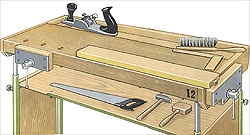 Верстак, аккумуляторная дрель-шуруповёрт, ножовка по дереву для смешанного пиления,струбцины, молоток столярный, клещи, угольник, линейка, карандаш, рулетка, сверло 8,10 мм, гвозди 2,0х50,наждачная бумага (300х300 мм), заготовки (сосна), сверло-коронка по дереву 50 мм2Разметка деталей скворечникаС помощью угольника, рулетки, линейки и карандаша разметьте детали скворечника 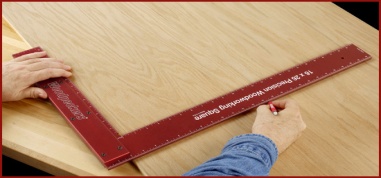 Угольник, линейка, рулетка, карандаш3Отпиливание деталейОтпилите детали, используя ножовку и струбцину. Следите, чтобы парные детали получились одинакового размера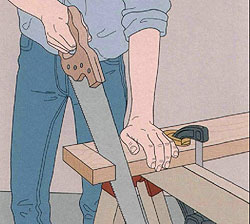 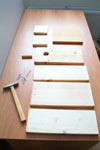 Ножовка, струбцина4Формирование леткаВ передней стенке просверливаем либо выпиливаем отверстие – леток диаметром 50 мм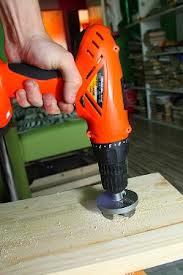 Аккумуляторная дрель-шуруповёрт, коронка по дереву 50 мм, карандаш5Сборка скворечникаС помощью гвоздей и молотка крепим детали скворечника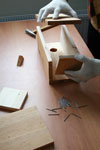 Молоток, гвозди, клещи6Установка «балкончика»Устанавливаем и закрепляем «балкончик»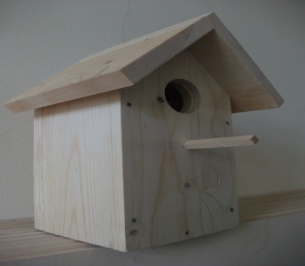 Аккумуляторная дрель-шуруповёрт, сверло, молоток.№п/пПоследовательностьвыполнения работыГрафическоеизображениеИнструменты,приспособления1Выбрать заготовку с учетом припусков на обработку(40х40х280)и опилить ее по длинеВерстак,линейка,карандаш,угольник,ножовка,стусло2Разметить центры на  торцах заготовки изасверлить их диаметром 8 мм на глубину 8 ммВерстак, линейка. карандаш, шило, сверло, коловорот 3Разметить заготовку исострогать грани восьмигранникаЛинейка, карандаш, рейсмус, рубанок, верстак4Сделать пропил на торце заготовки для трезубцаВерстак, ножовка5Установить заготовку   на токарном станке и проточить до диаметра 35 мм на длину 240 ммТокарный станок, кронциркуль, линейка,  полукруглая и косая стамеска6Разметить заготовку по длинеЛинейка, карандаш7Проточить диаметр 25 мм  на длину 65 мм Токарный станок, кронциркуль, линейка,  полукруглая и косая стамеска8Надрезать торцы и срезать фаскиТокарный станок, линейка, косая стамеска9Отшлифовать заготовкуТокарный станок, шлифовальная шкурка10Снять деталь, отпилить и зачистить торцы  Пила с мелкими зубьями, шлифовальная шкурка